HOLLY HIGH SCHOOL
BOYS VARSITY BASKETBALLHolly High School Boys Varsity Basketball falls to Clio High School 46-41Tuesday, February 5, 2019
7:00 PM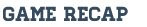 The Holly Basketball Team played with great effort and attitude throughout Tuesdays game against Clio. Holly was led in scoring by Gavin Ambrose with 18 points followed by Ben Gramer (11), Jelon Brown (4), Hunter Jackson (3), Dylan Hignite (2), and Daniel Mathews (2). Holly will play Fenton Friday for our annual Blue Game.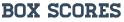 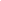 